Birch Syrup Distillation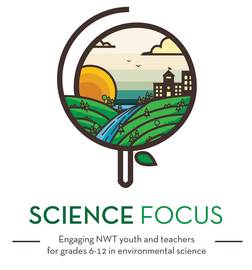 Age/Grade Range8-18+Group SizeMaximum: 5TimeSet-up: variesActivity: varies- this activity is mainly boiling the birch sap to make syrup. Depending on how much birch sap is boiled and what materials are used for boiling will change the amount of time needed.MaterialsLarge volumes of birch sap (refrigerate or freeze sap until you have sufficient quantities to boil; sap spoils quite easily)Large volume pot or evaporatorOutdoor fire pit or woodstoveHeat-regulating stoveCandy thermometerHydrometer/ refractometer (optional equipment)Filter paperSmall volume jars and lids, sterilizedNotesActivity facilitator should be familiar with the information contained in the Birch Basics Resource Sheet. This information can also be presented to children.To make syrup, sap is boiled to eliminate about 80-90% of its water. To make even a modest amount of syrup you must boil a lot of sap.It is advisable to do the bulk of the boiling outdoors. Indoor boiling can peel wallpaper, discolour walls and permeate rooms with sweet, sickly odours.Set UpThis activity can be done in conjunction with the Tapping Birch Trees activity to collect sap for distillation. However, this activity can also be done with sap collected by someone else.Build up a cooking fire in evaporator, fire pit, or wood stove. If cooking over a fire pit, prepare an apparatus for cooking with the large volume pot over the fire. Prepare other materials.Activity DirectionsUsing a large volume pot, or evaporator boil the sap at a rolling boil until it darkens in colour. It should look like very strong tea. Expect this step to take a significant amount of time.Using the filter paper, filter the concentrated sap into a smaller pot and transfer the pot to the heat-regulating stove. Set-up candy thermometer on the side of the pot with the thermometer suspended in the concentrated sap.Slowly evaporate the concentrated sap, keeping an eye on the thermometer. The sap should not be heated above 70ºC. Evaporate until the desired taste and thickness has been achieved. Keep in mind that sufficiently concentrated birch syrup is about half as thick as maple syrup at a similar concentration.If using a hydrometer or refractometer, measure the density of the cooled syrup to ensure that it achieves a reading of approximately 1.32 or 67 Brix. While this step is not necessary, un-refrigerated syrup must achieve a minimum concentration of sugar to avoid spoiling, which is tested with a hydrometer or refractometer.Re-heat the syrup just until it reaches about 82ºC and pour into sterilized jars. Screw on the sterilized lids.Enjoy the syrup with bannock, fish, meat, in salad dressing, in marinades, on ice cream, waffles, pancakes and French toast. It’s also really tasty all by itself!Pairs Well WithTapping Birch TreesAdditional MaterialsBirch Basics Resource Sheet